Государственное бюджетное дошкольное образовательное учреждение детский сад № 78  Красносельского района Санкт-Петербурга "Жемчужинка"Конспект непосредственной образовательной деятельностиучителя-логопеда с воспитанниками старшего дошкольного возраста«Путешествие в зоопарк»  с  использованием игровой и информационно-коммуникативной технологийавтор: Кулакова Марина Александровна, учитель-логопед высшей квалификационной категорииСанкт-Петербург 2013 г.Конспект непосредственной образовательной деятельности учителя-логопеда с воспитанниками подготовительного возрастаИллюстрирует использование образовательной игровой и информационно-коммуникативной технологий в решении запланированных задач коррекционно-развивающего процесса.Тема: «Путешествие в зоопарк»Цель: Дифференциация звуков [С] – [Ш], развитие связной речи.Задачи:Коррекционно-образовательные:развитие словестно-логического мышления;развитие долгосрочной памяти;расширение и активизация словаря существительных, прилагательных, глаголов;развитие фонематического слуха – тренинг умения выделять звуки на фоне слога, слова, фразы;развивать умение характеризовать объект;расширение представлений о животных.Коррекционно-развивающие:закрепление представлений об артикуляции звуков, схожих по акустическим признакам;дифференциация звуков [С] – [Ш] на различном речевом материале в игровой деятельности;совершенствование навыков звукового анализа и синтеза;развитие навыков словообразования;упражнять в согласовании слов в предложении.Воспитательные:развитие познавательного интереса;воспитание доброжелательного отношения к окружающим;развитие дружеского отношения к сверстникам;совершенствование речи, как средства общения;учить высказывать свои предположения, суждения.Форма работы: подгрупповая.Ориентировано: дети подготовительного возраста с диагнозом ФФНР, ОНР.Орг. момент:  Логопед предлагает детям отправиться в необычное путешествие и взять с собой два пустых чемодана. К концу путешествия эти чемоданчики будут заполнены. В один чемодан нужно собрать слова со звуком [С], а в другой – со звуком [Ш]. Для этого логопед предлагает выяснить отличительные особенности звука [С] и звука [Ш]. У каждого из детей индивидуальное зеркальце, на магнитной доске две карточки-символа для звуков [С] (колесо сдувается «С-С-С») и [Ш] (змейка шипит «Ш-Ш-Ш»). Дети под руководством педагога внимательно слушают оба звука и выявляют их артикуляционные особенности и ключевое отличие (при произношении звука [С] язычок за нижними зубками держит мостик, а при произношении звука [Ш]  язычок вверху держит чашечку). Параллельно исследованию логопед на доске под картинкой-символом фиксирует маркером схематично артикуляционные отличия сравниваемых звуков. Сравнив оба звука, выявив их главное различие в произношении, логопед приглашает детей в необычное путешествие с двумя пустыми чемоданчиками. Основная часть: Логопед сообщает о том, что путешествовать дети будут по зоопарку, где в вольерах встречи с ними ждут обитатели зоопарка. У каждого из них для ребят есть веселая игра. 	Первым встречает ребят Зебра (изображение персонажа на ЖК мониторе). Зебра играет с ребятами в игру «Поймай звук».Игра «Поймай звук»Задача: в речевом потоке на слух выделить заданные звуки [С] и [Ш]. На звук [С] условный двигательный сигнал – руки опускают вниз, на звук [Ш] – руки поднять вверх. Условные движения соответствуют расположению языка при произнесении заданных звуков.Речевой материал: с – к – п – ш – с – у – ш – м – с – ш – с;са – ша – шу – со – сы – ас – ша – уш – иш – су;сок – шуба – шипы – шина – совок – место – кекс – мишка – швабра – носок. Сначала ребята выделяют звуки из потока звуков, далее – из потока слогов, далее - из предъявляемых на слух слов. Далее Зебра хвалит ребят, предлагает поиграть в следующую игру «Какой звук потерялся?». Игра «Какой звук потерялся?»Задача: детям на слух предъявляется серия слов, в которых отсутствует звук [С] или [Ш]. Нужно послушать слово без заданного звука и рассмотреть предъявляемый рисунок (картинки появляются на ЖК мониторе), и определить спрятавшийся звук, вставить его в сломанное слов. Речевой материал: ..каф, ..ад, ..абака, каранда..и, мы..ка, ма..ка, ду.., ..ына, рома..ка, ..мородина, ..таны, ..ава, колба..а.Зебра предлагает распределить картинки между двумя чемоданчиками, хвалит ребят, прощается с ними. Следующим детей встречает Лев. Лев предлагает поиграть ребятам в игру «Умный поезд».Игра «Умный поезд»Задача: перед детьми появляются вагончики поезда с картинками, им нужно подумать и сказать, как вагончики паровозика связаны между собой по смыслу (установить логическую связь между картинками).Речевой материал: Шапка, полоСка, карандаШ, Шкаф, Стол, коШка, колбаСа. После установления смысловой связи между картинками Лев предлагает разложить картинки по двум чемоданчикам.	Встречает ребят Жираф. Зовёт их на динамическую паузу.Жираф предлагает ребятам поиграть в новую игру «Узнай меня».Игра «Узнай меня»Задача: Жираф называет признаки объекта, а дети должны постараться отгадать тот предмет, о котором идет речь.Речевой материал:В качестве варианта можно предложить кому-то из детей, посмотрев на картинку, загадать ребятам объект. Жираф после окончания игры предлагает разложить новые слова по чемоданчикам.Появляется следующий персонаж – Обезьянка. Она сообщает детям о том, что у нее рассыпались слова. Просит помощи у ребят. Игра «Рассыпалось слово» Задача: внимательно послушать серию изолированно названных звуков, синтезировать их в целое слово. Назвать полученное слово.Речевой материал: [П-А-С-Т-А], [Мь-«И»-Ш-О-К].Обезьянка предложила разложить новые слова в чемоданчики и поиграть в ее любимую игру «Дразнилка».Игра «Дразнилка»Задача: Обезьянка называет объект, а дети, не называя его функцию вслух, подразнивают слово с помощью суффиксов: - лка, - чк, - ще.Речевой материал:Обезьянка хвалит ребят за весёлую дразнилку, прощается.	Появляется следующий персонаж - Верблюд и предлагает детям поиграть в еще одну игру «Путаница».Игра «Путаница»Задача: внимательно слушать фразы, при обнаружении ошибки, исправлять предложение, изменяя его, вставив нужное по смыслу слово.Речевой материал:Верблюд предлагает разложить новые картинки в чемоданы и благодарит ребят за игру.Итог: Логопед сообщает детям о том, что пора с верблюдом и возвращаться обратно. Предлагает вспомнить всех тех, кого встретила сегодня в путешествии. Проверить чемоданы и припомнить, какие вещи за свое увлекательное путешествие им сегодня удалось собрать. Благодарит ребят за увлекательное путешествие, прощается.Используемые материалы и оборудование: ЖК экран телевизора, ноутбук, магнитно-маркерная доска, музыкальный центр; электронная презентация, составленная к НОД; индивидуальные зеркала по количеству воспитанников, индивидуальные наборы символов для звукового анализа: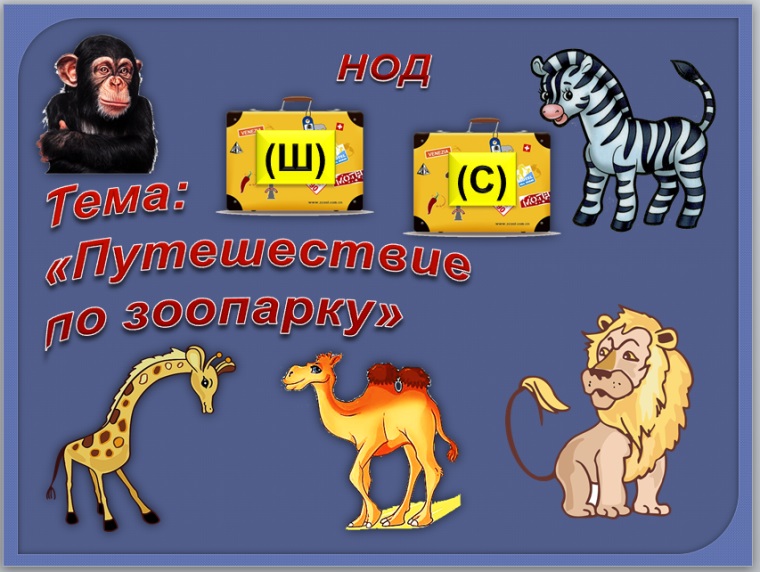 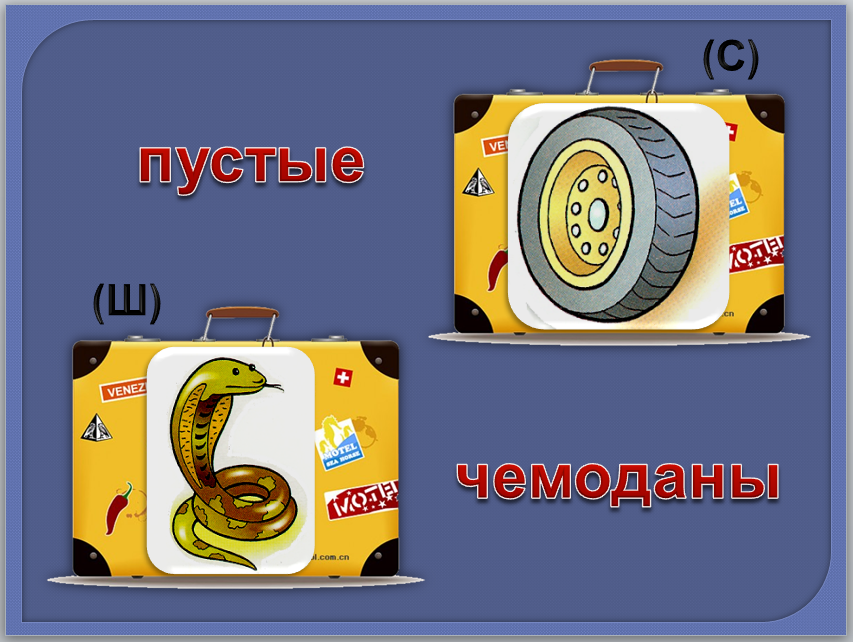 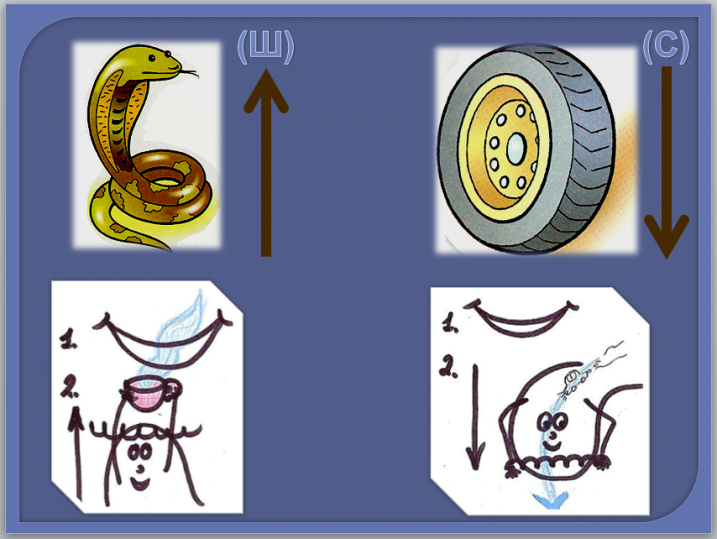 Динамическая пауза под музыку«Весёлый зоопарк»Динамическая пауза под музыку«Весёлый зоопарк»Мы шагаем в зоопарк,Побывать там каждый рад!Ходьба.Там медведи и пингвины,Попугаи и павлины,Там жирафы и слоны,Обезьяны, тигры, львыПовороты вправо-влево с вытянутыми руками.Все мы весело играемИ движенья выполняемРуки на поясе. Полуприседания с поворотами вправо-влево.Это - лев.Он царь зверей,В мире нет его сильней.Он шагает очень важно,Он красивый и отважный.Дети идут неторопливо, размеренно, с гордо поднятой головой, Шаг выполняют грациозно, с легким подъемом ноги на носок и небольшим разворотом туловища. Руки находятся на поясе.А смешные обезьяныРаскачали так лианы,Исходное положение: стоя на месте, ноги на ширине плеч, руки с расставленными в стороны пальцами согнуты в локтях. Дети выполняют небольшие полуприседания.Что пружинят вниз и вверхИ взлетают выше всех!Прыжки с хлопками над головой.А вот добрый, умный слонДети ставят ноги на ширине плеч, руки сгибают в локтях, приподнимают и разводят их в стороны.Посылает всем поклон.Он кивает головойИ знакомится с тобойПальцы рук прижать к голове. Дети выполняют наклоны туловища вперед-вправо, вперед-влево.Лапку к лапке приставляя,Друг за другом поспевая,Шли пингвины дружно в ряд,Словно маленький отряд.Дети двигаются мелким семенящим шагом на прямых ненапряженных ногах. При этом пятку приставляют к пятке; носки разведены в стороны, руки опущены и прижаты к туловищу, корпус слегка раскачивается вправо-влево.Кенгуру так быстро скачет,Словно мой любимый мячик.Дети сгибают руки в локтях и начинают выполнять легкие прыжковые движения вправо-влево, вперед-назад.Вправо-влево, поворот,Прыжок назад, потом вперед.Движения соответствуют тексту.Вот змея, она пугаетИ к себе не подпускает.Волнообразные движения правой рукой.По земле ползет она,Извивается слегка.Волнообразные движения туловищем.Вот павлин.Он чудо-птицаИ всегда собой гордится,Выступает ровно, прямо.Смотрит гордо, величаво!Дети убирают руки за спину, поворачивают голову в одну, затем в другую сторону, двигаются грациозно, мягко переступают, вытянув носок, с одной ноги на другую.Я круглое, большое, очень горячее, такое яркое, что на меня глаза смотреть не могут.СолнцеЯ опасная, хищная, хитрая, рыжая.лиСаЯ небольшой, ненастоящий, очень мягкий, плюшевый.миШка плюшевыйЯ круглая, красная, сочная, кислая, небольшая, на ладошку помещаюсь.виШняЯ огромный, вместительный, желтый, металлический, передвигающийся.автобуСЯ большая, живая, очень сильная, красивая, копытная.лоШадьЕздиЛКА, возиЛКА, тормозиЩе, прокатиЛКА.маШинаКусаЛКА, жужжаЛКА, жалиЩе, приставаЛКА.оСаЛетаЛКА, перевозилиЩЕ, взлеталиЩЕ, приземляЧКА, кружиЛКА.СамолётКвакаЛКА, прыгаЛКА, пугалиЩЕ, квакалиЩЕ.лягуШкаЛетит воздушный крокодил.шарикНа подоконнике растет колючий павлин.кактусДом охраняет верная обезьяна.собакаУ мамы на плече висит кожаная слониха.сумкаУ слона огромные рога, он хорошо слышит.ушиБуратино за всё задевает своим длинным лбом.нос